وزارة التعليم لعالي والبحث العلميجامعة محمد خيضر – بسكــرة كلية الحقوق والعلوم السياسيةقسم الحقوق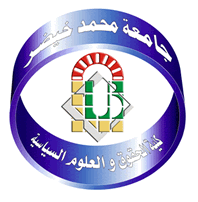 مطبوعة علمية بعنوانألقيت على طلبة السنة الثانية جذع مشترك السداسي الأولإعداد الدكتور: شعيب محمد تويقسنوات التدريس بالمطبوعة:2020-2021المقدمة :تمنح دراسة اللغة الفرنسية أو أي لغة أجنبية أخر في سياق دراسة تخصص أخر الطالب الجامعي، فرصة إتقان المهارات اللغوية الأساسية الثلاث وهي القراءة والكتابة والإستماع الضرورية لتمكينه من أدوات البحث العلمي:تعرف الطالب الجامعي على المصطلحات القانونية باللغة الفرنسية قراءة وكتابة تمكنه من فهم المادة القانونية من خلال إستعمال تلك المصطلحات ككلمات مفتاحية.دراسة مقياس المصطلحات القانونية باللغة يعد دعما لما أخذه الطالب في المحاضرات والأعمال الموجهة في مختلف المقاييس والمستويات التعليمية تهدف دراسة مقياس المصطلحات القانونية باللغة الفرنسية هو تعرف الطلبة للمصطلحات القانونية بالفرنسية المرادفة للمصطلحات العربية والذي يحقق أكبر فائدة لغوية أكاديمية على إعتيبار أنه يركز على :1-أن يكون للطالب الحقوقي مخزون أكاديمي مناسب من المصطلحات المستخدمة باللغة الفرنسية 2-إستخدام الصحيح للعديد من المصطلحات الموجودة في نواحي عديدة من القانون.3-إكتساب الطالب أسلوب لغوي يساعده على فهم النظم القانونية المقارنة 4-أن يكون لديه القدرة المعقولة على الترجمة القانونية لدى تعامله مع مادة بحثية باللغة الفرنسية تضم هذه المطبوعة محاضرات في المصطلحات القانونية باللغة الفرنسية موجهة لطلبة ليسانس L.M.D Tronc commun deuxième année                    /جذع مشترك سنة ثانية2جذع مشترك سنة ثانيةTronc commun deuxième annéeCours n=1Les principes fondamentaux de la justice et l’organisation judiciaire المبادئ الأساسية للقضاء والتنظيم القضائي_______________________التنظيم القضائي الجزائري دار هومة للطباعة والنشر والتوزيع الجزائر الطبعة الثانية 2017معجم المصطلحات القانونية بيرتي للنشر الجزائر 2013م.ط يعقوبي معجم المصطلحات القانونية في التشريع الجزائر نص لكتاب البليدة الجزائر طبعة 2001مCours n=°2L’organisation judiciaire (les cours et la cour suprême)التنظيم القضائي (المجالس القضائية والمحكمة العليا)Composition de la cour supréme :تتكون المحكمة العليا______________1-طاهري حسين التنظيم القضائي في الجزائر دار هومة للطباعة والنشر الجزائر-الطبعة الثانية.2-معجم المصطلحات القانونية بيرتي  للنشر والتوزيع 2013COURS n°=3l’ordre judiciaire administratif النظام القضائي الإداري____________ 1-قانون العقوبات حسب آخر تعديل له القانون16-02 المؤرخ 19يونيو سنة 2016 دار بيرتي للنشر والتوزيع2-طاهر حسين التنظيم القضائي الجزائري دار هومة للطباعة والنشر الجزائر الطبعة الثانية من سنة النشر  COURS n°=4Les termes pénal 1ere partiالمصطلحات الجنائية الجزء الأولCode  pénalFaux témoignage et faux serment  Art 233/1 –quiconque se rend couple  d un faux témoignage en matière délictuelle sont contre le prévenu soit en sa faveur est puni d un emprisonnement  de deux a cinq ans et d une amende de 20.000 a 100.000 da  قانون العقوباتشهادة الزور و اليمين الكاذبةالمادة 223/1 : كل شهد زورا في الجنح سواء ضد المتهم او لصالحه يعاقب بالحبس من سنتين الى خمس سنوات و بغرامة مالية من 20.000 الى 100.000 دج Art 232/1 : quiconque se rend couple d un faux témoignage en matière criminelle soit contre l accuse soit en sa faveur et puni.de la réclusion de cinq a dix ans المادة 232/1: كل من شهد زورا في مواد الجنايات سواء ضد المتهم أو لصالحه يعاقب بالسجن من خمس الى عشر سنوات م.ط يعقوبي معجم المصطلحات القانونية في التشريع الجزائري دار النشر قصر الكتاب الطبعة الثانية 2001 الجزائر قانون العقوبات حسب أخر تعديل له القانةن 16-02 المؤرخ في 16 يونيو 2016 دار بيرتي للنشر الجزائر .Cours n°=5Les termes pénal 2eme partiالمصطلحات الجنائية الجزء الثانيLes evasiareArt188/01 est pumi d’un emprisonnement de deux mois à trois ans ,quiconqe étant, enverte d’un décinon de justice légalement entêté ou détenu, s’évade ou tente de s’éades,soit des lieux affextés à la déten par l’autrité compétente, soit du lieu du travail, soit au cour d’un tramférementقانون العقوبات                                                                                          "الهروب"المادة 188/01 " يعاقب بالحبس من شهرين إلى ثلاث سنوات كل من كان مقبوض عليه أو معتقلا قانون بمقتضى أمر أو حكم قضائي ويهرب أو يحاول الهروب من الأماكن التي خصصنها السلطة المختصة لحبسه أومن مكان العمل أو أثناء نقله"Code pénal Profanation et dégradationArt 160 : est pumé d’un emprisonnement de cinq à dix ans quiconque volontairement et publiquement déturit mutile dégrade ou profone le livre socréقانون العقوباتالتدنيس والتخريبالمادة :160"يعاقب بالحبس من خمس سنوات إلى عشر سنوات كل من قام عمدا أوعلانية يتخريب أو تشويه أو إتلاف أو تدنيس المصحف الشريف.1-قانون العقوبات حسب آخر تعديل له القانون 16-02 المؤرخ في 16 يونيو2016 دار بلقيس للنشر والتوزيع2-م.ط يعقوبي معجم المصطلحات القانونية في التشريع الجزائري قصر الكتاب للنشر الطبعة الثانية 2001 البليدة الجزائرCours n°=06Les termes pénal 3éme partiالمصطلحات الجنائية الجزء الثالثCode de procedine les dérnieres modi Des attribution  le réprésontants du mirustre publicArt33 (la n°82.03 du 13 fevrier 1982) le precureu général représent le ministére puplic auprés de la cour et de l’ensenble des trebunauxL’action publique est exercée par les magistra du sous son controleقانون الإجراءات الجزائيةفي إختصاصات ممثلي النيابة العامة المادة 33( القانون رقم 82-03 المؤلرخ في 13 فبراير 1982يمثل النائب العام النيابة العامة أمام مجلس القضائي ومجموع محاكمويباشر قضاة النيابة الدعوى العمومية تحت إشرافهArt 34 :le ministre public prés la cour est repésenté par le procureur général (ordonnance n°7134 du 3juin1971) le procureur général est assisté d’un procuceur général adjoint et d’un plusieur procureues général adjointsالمادة 34 : النيابة  العامة لدى المجلس القضائي يمثلها النائب العام (الأمر رقم 71-34 المؤرخ في 03 يونيو 1971 يساعد النائب العام نائب عام مساعد أول أو عدة نواب عامين مساعدين Art 35 : le procuseur de la république ou de adjonte ,Represent De tribunal,été procureur général,il exerce l’action publique  dans le renort du tribunal prés duquel il siegeالمادة 35: يمثل وكيل الجمهورية النائب العام لدى المحكمة بنفسه أو بواسطة أحد مساعديه وهو يباشر الدعوى العمومية في دائرة المحكمة التي بها مقر عمله.________________قانون الإجراءت الجزائية  الديوان الوطني للأشغال التربية الطبعة  الرابعة 2005م.ط يعقوبي معجم المصطلحات القانونية في التشريع الجزائري دار النشر قصر الكتاب –الطبعة الثانية 2001 الجزائرLe principes  Fondamentaux de la justice 		المبادئ الأساسية  للقضاءles justice un service public                                     القضاء خدمة عمومية   l’action en justice est libreحرية اللجوء للقضاءcitoyens sont devant la justiceمبدأ المساواة أمام القضاء la justice est gratuiteمجانية القضاءles deux ordres de juridiction ازدواجية القضاء le double degré de juridictionمبدأ التقاضي على درجتينl’organisation juridictionالتنظيم القضائيl’ordre judicieux ordinaireالنظام القائي العاديl’ordre judiciaire administratifالنظام القضائي الاداريle tribunal des conflitsمحكمة التنازعl’ordre judiciaire ordinaire comprendالنظام القضائي العادي يشملles tribunaux المحاكمles cours المجالس القضائيةla cours suprême                                                             المحكمة العلياles tribunauxالمحاكمle tribunal constitue la juridiction du premier degréالمحكمة درجة اولى للتقاضيle tribunal est divisé en plusieurs sectionsتقسم المحكمة إلى أقسامsection civile                                                                            القسم المدنيsection délits                                                            قسم الجنحSection de contraventionقسم المخالفاتsection de référésقسم الإستعجاليsection des affaire familialesالقسم شؤون الأسرةSection mineursقسم الأحداثSection foncièreقسم العقاريSection commercialeالقسم التجاريSection maritimeالقسم البحريle tribunal comprendمن تتشكل المحكمةprésident du tribunalرئيس المحكمةvice président du tribunal  نائب رئيس المحكمة les jugesالقضاة un ou plusieurs juge   قاضي التحقيق أو أكثرun ou plusieurs juge des mineursقاضي الأحداث أو أكثرle tribunal statue à juges unique seuf disposition contraire préviue pas la lersتفصل المحكمة بقاضي فرد مالم ينص القانون على خلاف ذلكالمجالس القضائيةles coursيشمل المجلس القضائي الغرف التاليةla cours comprend les chambres  suivantesالغرف المدنيةchambre civileالغرف الجزائية chambre pénaleغرفة الإتهام  chambre d’accusationالغرف الإستعجاليةchambre des référésغرفة شؤون الأسرةchambre des affaire familialeغرف الأحداثchambre  des mineursالغرف الاجتماعيchambre socialeالغرف البحريةChambre maritimeالغرف التجاريةchambre commerciale   توجد على مستوى مجلس قضائي محكمة جنايات تختص بالفصل في جنايات-جنح-مخالفاتilexiste, au niveau de choque cours, un tribunal criminel   pour connaitre des faits qualifiés de crimes délits contraventionيتشكل المجلس القضائي منla cour comparent رئيس المجلس القضائيprésident du cour نائب رئيس أو أكثرvice plusieurs présidentروؤساء الغرفdes président de chambresمستشارينdes conseillersنائب عامprocureur généralنواب عامين ومساعدينdes procureurs généraux adjointsأمانة الضبط  le greffiبفصل المجلس القضائي بتشكيل تباعية  مالم ينص القانون على خلاف ذلكla cour statue en formation collégial, sauf disposition centraire prévues par la loiالمحكمة العلياles cour suprêmeالمحكمة العليا تمارس الرقابة على التطبيق السليم للقانونla cour suprême exerce le contrôle sur la bonne application de la loiالمحكمة العليا محكمة قانون يمكن أن تكون محكمة موضوع في الحالات المحددة في القانونla cour suprême en juge du droit elle peut étre juge du fond dans les cas déterminé part la loi La cour suprême comprend de 3 section :الغرف المدنية تتكون من ثلاث أقسامla chambre civile est composée de 3 sectionالغرفة العقارية تتكون من أربعة أقسامla chamre fonciére est composée de 4sectionغرفة الأحوال الشخصية والمواريث تتكون من قسمانla chambre des affaires  familiales et de successionsالغرف الاجتماعية تتكون من قسمانla chambre social composée de 2 sectionالغرف الجنائية تتكون من قسمانla chambre criminelle composée de 2 sectionغرفة الجنح والمخالفات وتتكون من ألأربعة أقسامla chambre des lits et contraventim composée de 4 sectionقضاة الحكم=des magistrats du siége généralقضاة النيابة العامة= des magistrats du parquetالرئيس الأول= premier présidentنائب الرئيس=le vice présidentرؤساء الغرف= les président de chambreرؤساء الأقسام= les président de sectionLe conseillers=المستشارينالنائب العام=procureur généralالنائب العام المساعد=procureur général adjointالمحامون العامون=les avocat générauxLe greffeأمانة الضبط=tribunaux administratifsالمحاكم الإداريةJugements des tribunaux administratif sont susceptible l’appel devant le consul d’étatأحكام المحاكم الإدارية قابلة للاستئناف أمام مجلس الدولةl’organisation et la composition des tribunaux administratifs sont susce plible l’oppel devant le conseil d’étatتنظيم وتشكيلة المحاكم الإداريةle tribunal administratif doit comprendre au moins trois magistrts dont un préndent et deux anseneursتتشكل المحكمة الإدارية من ثلاث قضاة على الأقل من بينهم رئيس ومساعدانtribunaux administratif  sont organisés en chambre qui peuventétre subdivicsées en sectionتنظيم المحاكم الإدارية في شكل عرف ويمكن أن تقسم إلى أقسامchaque tribunal administratif dispose d’un greffeلكل محكمة إدارية أمانة ضبطle conseil d’état et compélaint pour statues sur les pouvers en casstion contre les jugement rendus par des juri dictions administrativesيختص مجلس الدولة يالنضر في الطعون بالنقض في الأحكام الصادرة عن الجهات القضائية الإداريةil nya mi information, ni peime ou mesure de sureté sons loiلا جريمة ولاعضوية أو تدبير أمن بدون قانونil existe trois sortes d’ infroction selon leur degré de gravitéيوجد ثلاث أنواع من الجرائم تختلف حسب درجة خطورتهاle crimeجنايةle delitجنحla contraventionمخالفةl’infraction repose sur trois élémentsتقوم الجريمة على ثلاث أركانLes élément légalالركن الشرعيLes élément muterielالركن العاديLes élément moralالركن المعنويCompétanceإختصاصCour d’adiesغرفة الإتهامcour d’assiesمحكمة الجناياتEmquéte judicoureتحقيق قضائيJurispru denceإجتهاد قضائيFrais judicaireمصاريف قضائيةMandat d’amenerأمر إحضارPartie civilطرف مدنيPresomption d’innocenceقرينة البراءةPréter seementحلف  اليمينDétention privisoirحبس مؤقتDétenuسجينAcquihementتبرئة( عن طريق حكم قضائي)AccusationإتهامCondammationإدانةDélitجنحةInstruction preparatoireتحقيق إبتدائيRevisionإعادة النظرMandat de dépôtأمر بالحبسEnquêtesتحرياتEn prisonnementالحبسCondamnation avec sursisعضوية مع وقف التنفيذExcutionتنفيذLiberté pour cautimإخراج بكفالةDommagesإضرارPrononcer la peineالنطق بالحكمVictimeضحيةordonnanle de tribunalأمر من المحكمةla craceالعفوdispeux de peineإعفاء من العقوبةréclusin criminelle a perpétuitéالسجن المؤبدrenuse de peineتخفيض العقوبةpeine privative libertéعقوبة سالبة للحريةfrais judiciairesمصاريف قضائيةregeler en appelرفض الإستئنافmandat de perquisitionأمر تفتيشempreinte digitaleبصمة الأصابعinterrogatoireإستجوابmedecin légistreطبيب شرعيhomecide volantaireقتل عمديmandant de dépôtأمر بالحبسmandant d’arrêtأمر بالقبضmotivationالتسبيب( بيان أسباب الحكم)citationتفسير الأحكام القضائية بالحضورrapport d’éxpértiseتقرير خبرةqualificationتكييفmisc en accusationتوجيه الإتهامdélemtion arbitraireحبس تعسفيinterdication légaleحجز قانونيinterdication condamnationحكم الإدانةdégré de condamnationدرجة التقاضيhomicideقتلjuge d’instructionقاضي التحقيقflegrant delitالتلبس بالجريمةhuissier de justiceمحضر قضائيprocédures pénalإجراءت جزائيةdelaiأجلdelai d’appelأجل إستئنافaction en justiceدعوى قضائيةles arguments contre l’acuséحجج ضد المتهمles arguments en faveur l’accuséحجج لصالح المتهمtémoignageالشهادةtémoin à chargeشهاد إثباتtémoin à déchargeشاهد نفيpouvvoir en révrsionإلتماس إعادة النظرaveuإعترافextinction de l’action civilإنقضاء الدعوى المدنيةdémonciationبلاغabuo d’autoritéإساءة إستعمال السلطةabus de droitتعسف في إستعمال الحقdécision irrévocableحكم باتdécision définitiveحكم نهائيretrait de la plaintسحب الشكوىcause de l’actionسبب الدعوى